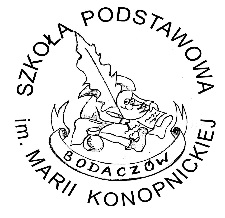 Zasady rekrutacji uczniów do klasy I w Szkole Podstawowej 
im. Marii Konopnickiej  w Bodaczowie na rok szkolny 2022/2023Podstawa prawnaUstawa z dnia 14 grudnia 2016r. – Prawo oświatowe (Dz. U. z 2021 r. poz. 1082). Ustawa z dnia 14 grudnia 2016r. – Przepisy wprowadzające ustawę - Prawo oświatowe 
(Dz. U. z 2017r. poz. 60). Zarządzeniu nr ROK.0050.41.2022 Burmistrza Szczebrzeszyna z dnia 31 stycznia 2022r. 
w sprawie ustalenia terminów przeprowadzania postępowania rekrutacyjnego 
i postępowania uzupełniającego, w tym terminów składania dokumentów, do klas pierwszych publicznych szkół podstawowych dla których organem prowadzącym jest Gmina Szczebrzeszyn na rok szkolny 2022/2023§ 1Zasady postępowania rekrutacyjnego:       1. Do publicznych szkół podstawowych - do klasy I w roku szkolnym 2022/ 2023  przyjmuje się dzieci:7 letnie (urodzone w roku 2015) – objęte obowiązkiem szkolnym,6 letnie (urodzone w roku 2016) - na wniosek rodziców, jeżeli dziecko korzystało 
z wychowania przedszkolnego w roku szkolnym 2021/2022 albo posiada opinię 
o możliwości rozpoczęcia nauki w szkole podstawowej wydaną przez poradnię psychologiczno – pedagogiczną.Do klasy I szkoły podstawowej kandydaci przyjmowani są z obwodu szkoły na podstawie zgłoszenia rodziców/ opiekunów prawnych. 
Do zgłoszenia dołącza się oświadczenie o miejscu zamieszkania rodziców 
i dziecka. Kandydaci spoza obwodu Szkoły Podstawowej mogą być przyjęci do klasy I po przeprowadzeniu postępowania rekrutacyjnego, gdy szkoła dysponuje wolnymi miejscamiW postępowaniu rekrutacyjnym brane są pod uwagę kryteria określone w Uchwale 
Nr XXIX/202/2017 Rady Miejskiej w Szczebrzeszynie z dnia 28 marca 2017r. w sprawie określenia kryteriów obowiązujących w postępowaniu rekrutacyjnym do klasy pierwszej publicznej szkoły podstawowej, dokumentów potwierdzających te kryteria oraz przyznawania im określonej liczby punktów (Dziennik Urzędowy Województwa Lubelskiego poz. 1702).Określa się następujące kryteria w postępowaniu rekrutacyjnym do klasy pierwszej publicznej szkoły podstawowej i przyznaje im następującą liczbę punktów:Dziecko zamieszkałe na terenie gminy Szczebrzeszyn – 10 pkt.Rodzeństwo kandydata spełnia obowiązek szkolny w tej samej szkole lub przedszkolu/oddziale przedszkolnym, którego siedziba położona jest na obszarze stanowiącym obwód danej szkoły – 8 pkt.Dziecko uczęszczało do przedszkola lub oddziału przedszkolnego w miejscowości należącej do obwodu danej szkoły – 8 pkt. Rodzice lub jeden z rodziców dziecka pracują na terenie obwodu danej szkoły
 – 6 pkt.Krewni dziecka (babcia, dziadek itp.) wspierający rodziców / prawnych opiekunów 
w zapewnieniu mu należytej opieki zamieszkują w obwodzie szkoły – 4 pkt. 
Dokumentami potwierdzającymi spełnianie powyższych kryteriów są oświadczenia rodziców (prawnych opiekunów) dziecka składane razem z wnioskiem. Składający oświadczenie jest obowiązany do zawarcia w nim klauzuli następującej treści: „Jestem świadomy/a odpowiedzialności karnej za złożenie fałszywego oświadczenia”. § 2Komisja RekrutacyjnaPowołana przez dyrektora Szkoły Podstawowej im. Marii Konopnickiej w Bodaczowie Komisja Rekrutacyjna przeprowadza postępowanie rekrutacyjne.Do zadań Komisji Rekrutacyjnej należy: weryfikacja wniosków oraz dokumentów potwierdzających spełnienie przez kandydata warunków lub kryteriów branych pod uwagę w postępowaniu rekrutacyjnym; podanie do publicznej wiadomości listy kandydatów przyjętych i nieprzyjętych; sporządzenie protokołu postępowania rekrutacyjnego z posiedzenia Komisji. Komisja Rekrutacyjna, podczas przyjmowania kandydatów do klasy pierwszej kieruje się kryteriami określonymi w prawie oświatowym i w prawie wewnątrzszkolnym.

 § 3Terminy rekrutacji Postępowanie rekrutacyjne i postępowanie uzupełniające na rok szkolny 2022/2023 prowadzone jest w terminach określonych w Zarządzeniu nr ROK.0050.41.2022 Burmistrza Szczebrzeszyna z dnia 31 stycznia 2022r. w sprawie ustalenia terminów przeprowadzania postępowania rekrutacyjnego i postępowania uzupełniającego, w tym terminów składania dokumentów, do klas pierwszych publicznych szkół podstawowych dla których organem prowadzącym jest Gmina Szczebrzeszyn na rok szkolny 2022/2023. 
§ 4Procedura odwoławcza Po opublikowaniu listy kandydatów przyjętych i nieprzyjętych do klasy I szkoły podstawowej, rodzic  może w ciągu 7 dni wystąpić do Komisji Rekrutacyjnej z Wnioskiem o sporządzenie pisemnego uzasadnienia nieprzyjęcia dziecka do szkoły. W terminie 7 dni od dnia otrzymania uzasadnienia od Komisji Rekrutacyjnej  rodzic może wnieść do dyrektora szkoły odwołanie od decyzji Komisji.Zasady rekrutacji wchodzą w życie z dniem podpisania Zarządzenia Dyrektora 
Szkoły Podstawowej im. Marii Konopnickiej w BodaczowieLp.Rodzaj czynnościTermin postępowania rekrutacyjnegoTermin postępowania uzupełniającego1Złożenie wniosku o przyjęcie do klasy I publicznej szkoły podstawowej wraz z dokumentami potwierdzającymi spełnianie przez kandydata warunków lub kryteriów branych pod uwagę w postępowaniu rekrutacyjnym.01 marca 2022r.
do 31 marca 2022 r.X2Weryfikacja przez komisję rekrutacyjną wniosków o przyjęcie do publicznej szkoły podstawowej oraz dokumentów potwierdzających spełnianie przez kandydata warunków lub kryteriów branych pod uwagę w postępowaniu rekrutacyjnym, w tym podjęcie czynności, o których mowa w art. 150 ust. 7 ustawy z dnia 14 grudnia 2016r. –Prawo oświatowe.od 4 kwietnia 2022r.
do 22 kwietnia 2022 r.od 9 maja 2022 r.
do 20 maja 2022 r.3Podanie do publicznej wiadomości przez komisję rekrutacyjną list kandydatów zakwalifikowanych i niezakwalifikowanych.29 kwietnia 2022 r.30 maja 2022 r.4Potwierdzenie przez rodziców woli zapisu dziecka do szkoły, do której zostało zakwalifikowane poprzez złożenie pisemnego oświadczenia woli.od 29 kwietnia 2022 r. 
do 5 maja 2022 r.od 31 maja 2022 r.
do 3 czerwca 2022 r.5Podanie do publicznej wiadomości przez komisję rekrutacyjną listy kandydatów przyjętych i nieprzyjętych.6 maja 2022 r.10 czerwca 2022 r.